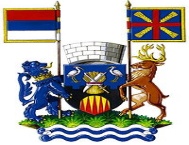 РЕПУБЛИКА СРБИЈААП ВОЈВОДИНАОПШТИНА ПЕЋИНЦИОПШТИНСКА УПРАВАБрој: 404-19/2020-IIIДана: 19.06.2020. годинеП  Е  Ћ  И  Н  Ц  ИНа основу члана 63. Став 2. и 3. Закона о јавним набавкама ( Службени гласник РС“, бр. 124/2012, 14/2015 и 68/2015), пристиглог захтева заинтересованог лица за појашњење конкурсне документације од 19.06.2020. године, а у вези са припремањем понуде, Комисија за јавну набавку упућује лицима која су преузела конкурсну документацијуДОДАТНА ПОЈАШЊЕЊА КОНКУРСНЕ ДОКУМЕНТАЦИЈЕ ЈАВНЕ НАБАВКЕ УСЛУГА - ПИТАЊА И ОДГОВОРИ„ Геодетске услуге”, број: 404-19/2020-IIIПитања:1. -Kolika je vrednost javne nabavke?2. -Ko vrši plaćanje RGZ-u?3. -Obrazac strukture cene, tačka I i II, da li se snimanje vrši u gradskom ili vangradskom području?4. -Obrazac strukture cecne, tačka VI možemo li znati grube površine područja parcela?Одговори:1. Процењена вредност јавне набавке „Геодетске услуге“ је 9.000.000,00 без ПДВ-а.На Порталу јавних набавки: http://portal.ujn.gov.rs/Planovi/IzmenePlanaJavneNabavke.aspx?idd=155667&pidp=1536002. Прочитати Модел уговора (Образац 6) из Конкурсне документације, члан 4. 3. Наручилац jавне набавке „Геодетске услуге“ бр 404-19/2020-III је Општинска управа општине Пећинци а набавка се односи на вршење геодетских услуга на територији општине Пећинци.4. Прочитати Модел уговора (Образац 6) из Конкурсне документације, члан 3.КОМИСИЈА ЗА ЈАВНУ НАБАВКУ